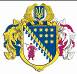 ДНІПРОПЕТРОВСЬКА ОБЛАСНА РАДАVШ СКЛИКАННЯПостійна комісія обласної ради з питань охорони здоров’я, дитинства та материнства49004, м. Дніпро, просп. Поля, 2ВИСНОВКИ ТА РЕКОМЕНДАЦІЇ № 3/14засідання постійної комісії обласної ради „20”  липня  2023 року15.00Заслухали  та обговорили інформацію голови постійної комісії обласної ради з питань охорони здоров’я, дитинства та материнства Пустової А.О. щодо видачі гуманітарної та благодійної допомоги для закладів охорони здоров’я Дніпропетровської області. Розглянули лист департаменту охорони здоров’я обласної державної адміністрації від 12.06.2023 року № 4537/0/29-26 про надання інформації щодо отриманої гуманітарної та благодійної допомоги за період 2022 та 2023 роки. За результатами розгляду питання постійна комісія вирішила: З метою врегулювання питання приймання, обліку, зберігання, подальшого розподілу, звітності гуманітарної та благодійної допомоги для закладів охорони здоров’я Дніпропетровської області, доручити департаменту охорони здоров’я обласної державної адміністрації в двотижневий термін надати на розгляд постійної комісії пропозиції щодо вирішення цього питання та надати пропозиції щодо можливого отримувача гуманітарної та благодійної допомоги для закладів охорони здоров’я Дніпропетровської області. Голова комісії 							А. О.ПУСТОВА